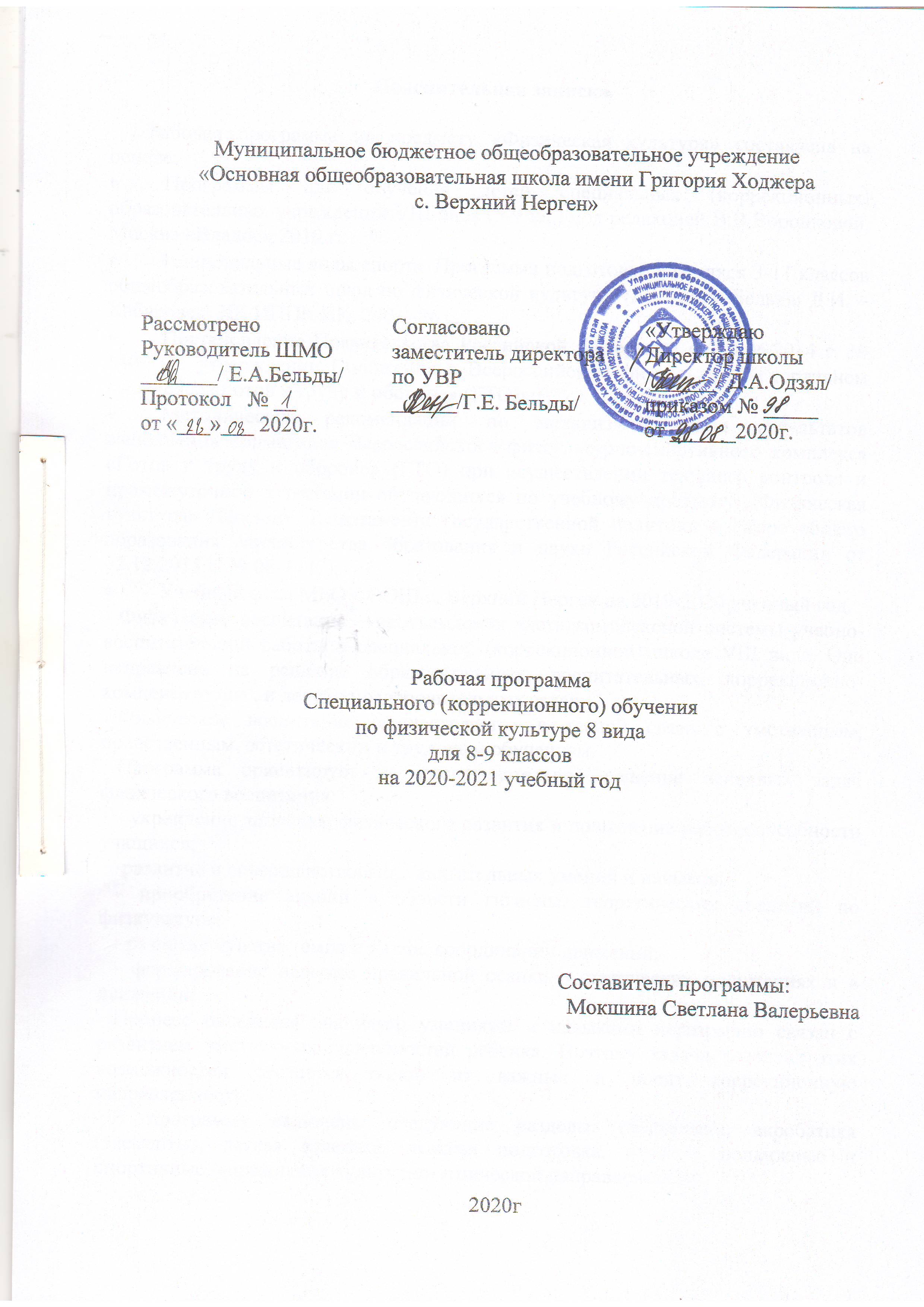 Пояснительная записка       Рабочая программа по предмету «Физическая культура» составлена на основе: Программы для обучения детей специальных (коррекционных) образовательных учреждений VIII вида (5-9 кл.) под редакцией В.В.Воронковой, Москва «Владос» 2010 г.  Национальные виды спорта. Программа подготовки учащихся 3-11 классов общеобразовательных школ по физической культуре. /Авт.-сост. Бельды Д.И. – Хабаровск: ХК ИППК ПК, 2001.-56 с.Постановление Правительства Российской Федерации от 11.06.2014 г. № 540 «Об утверждении Положения о Всероссийском физкультурно-спортивном комплексе «Готов к труду и обороне» (ГТО)»;Методические рекомендации по механизмам учета результатов выполнения нормативов Всероссийского физкультурно-спортивного комплекса «Готов к труду и обороне» (ГТО) при осуществлении текущего контроля и промежуточной аттестации обучающихся по учебному предмету «Физическая культура» (Письмо Департамента государственной политики в сфере общего образования Министерства образования и науки Российской Федерации от 02.12.2015 г. № 08-1447);Учебный план МБОУ ООШ с. Верхний Нерген на 2019-2020 учебный год.   Физическое воспитание – неотъемлемая часть комплексной системы учебно-воспитательной работы в специальной (коррекционной) школе VIII вида. Оно направлено на решение образовательных, воспитательных, коррекционно-компенсаторных и лечебно-оздоровительных задач.   Физическое воспитание осуществляется в тесной связи с умственным, нравственным, эстетическим и трудовым обучением.   Программа ориентирует на последовательное решение основных задач физического воспитания:   - укрепление здоровья, физического развития и повышение работоспособности учащихся;   -развитие и совершенствование двигательных умений и навыков;   - приобретение знаний в области гигиены, теоретических сведений по физкультуре;   - развитие чувства темпа и ритма, координации движений;   - формирование навыков правильной осанки в статических положениях и в движении;   Процесс овладения знаниями, умениями и навыками неразрывно связан с развитием умственных способностей ребенка. Поэтому задача развития этих возможностей считается одной из важных и носит коррекционную направленность.   В программу включены следующие разделы: гимнастика, акробатика (элементы), легкая атлетика, лыжная подготовка, игры – подвижные и спортивные, упражнения культурно-этнической направленности.В раздел «Гимнастика» включены физические упражнения, которые позволяют корригировать различные звенья опорно-двигательного аппарата, мышечные группы.   На занятиях учащиеся должны овладеть доступными им простейшими видами построений, элементами акробатики, упражнениями в лазанье и перелезании, висами и упорами, упражнениями в поднимании и переноске грузов, опорными прыжками и упражнениями в равновесии.   Раздел «Легкая атлетика» традиционно включает ходьбу, бег, прыжки и метание. Обучение элементам легкой атлетики и их совершенствование осуществляется на основе развития у детей быстроты, ловкости, гибкости, силы, выносливости, быстроты реакции.   Упражнения в ходьбе и беге широко используются на уроках физкультуры не только в коррекционных, но и в оздоровительно-лечебных целях.   Особое место в данном разделе уделено метанию, т.к. при выполнении упражнений в метании у детей развиваются точность, ловкость действий с предметами, глазомер.    Уроки лыжной подготовки проводятся при температуре до - 15°С при несильном ветре. Занятия лыжами позволяют укрепить здоровье детей в зимний период, сократить количество заболеваний, характерных для этого времени года. Кроме того, лыжная подготовка включает весь необходимый комплекс для развития движений, осанки, дыхания, координации, моторики.   Одним из важнейших разделов программы является раздел «Игры». В него включены подвижные игры, направленные на развитие двигательных и физических навыков детей. Благодаря играм у детей развиваются такие психические свойства, как внимание и внимательность, сообразительность, инициативность. Игры способствуют коллективным действиям, благоприятно сказываются на эмоциональных отношениях детей друг с другом.   Объем каждого раздела программы рассчитан таким образом, чтобы за определенное количество часов ученики смогли овладеть основой двигательных умений и навыков.   Цель: сообщать знания по физической культуре, формировать двигательные навыки и умения, содействовать коррекции недостатков физического развития и моторики учащихся, а также их воспитанию.   Задачи: Преодолевать нарушения физического развития и моторики, пространственной организации движений.Укреплять и развивать сердечно-сосудистую и дыхательную системы, опорно-двигательный аппарата.Содействовать формированию у учащихся правильной осанки.Готовить учащихся к выполнению легкоатлетических и гимнастических упражнений, ходьбе на лыжах и играм.Научить основным видам двигательных действий и выполнению их в различных по сложности условиях, развивать необходимые для этого двигательные качества.Воспитывать нравственные качества, волю, дисциплинированность, организованность и самостоятельность.    Реализация этих задач осуществляется на основе оздоровительной и коррекционно-воспитательной направленности каждого урока.    Учащиеся, отнесенные по состоянию здоровья к специальной медицинской группе, от общих занятий не освобождаются, а занимаются на уроке со всеми. К ним применяется индивидуальный подход.     Занятия по физкультуре проводятся в спортивном зале, а также на свежем воздухе при соблюдении санитарно-гигиенических требований.   Особый подход в обучении и при принятии нормативов используется по отношению к детям с текущими состояниями и различными заболеваниями.   Программа рассчитана:  в 8 классе 102 часа – 3 часа в неделю, в 9 классе 68 часов – 2 часа в неделю.Распределение учебного материала по разделампрограммы Содержание тем учебного курса8 классОсновы знаний   Самостраховка и самоконтроль при выполнении физических упражнений. Помощь при травмах. Как вести себя в процессе игровой деятельности на уроке. Правила безопасности при выполнении физических упражнений.I четвертьЛегкая атлетика     Теоретические сведения     Правила судейства по бегу, прыжкам, метанию. Правила передачи Эстафетной палочки в легкоатлетических эстафетах. Как измерять давление, пульс.    Ходьба     Ходьба на скорость (до 15-20 мин.). Прохождение на скорость отрезков от 50-100 м. Ходьбе группами наперегонки.    Бег     Бег в медленном темпе до 8-12 мин. Бег с различного старта. Бег с ускорением и на время (60-100 м). Кроссовый бег на 2000-3000 м по пересеченной местности.     Прыжки     Выпрыгивание и спрыгивание с препятствия. Выпрыгивания вверх из низкого приседа с набивным мячом. Прыжки на одной ноге через препятствия с усложнениями. Прыжки со скакалкой на месте и с продвижением. Прыжок в длину способом «согнув ноги». Тройной прыжок с места и с небольшого разбега. Прыжок с разбега сп. «перешагивание»: подбор индивидуального разбега.    Метание     Броски набивного мяча различными способами. Метание м/м в цель и на дальность. Толкание набивного мяча (2-3 кг) со скачка в сектор.Спортивные и подвижные игры     Волейбол     Техника приема и передачи мяча и подачи. Наказания при нарушениях правил игры. Прием и передача мяча сверху и снизу в парах. Подачи нижняя и верхняя прямые. Прямой нападающий удар . Блок.    Игры с элементами ОРУ     Игры с бегом, прыжками, метанием.II четвертьГимнастика     Теоретические сведения     Что такое фигурная маршировка. Требования к строевому шагу. Фазы опорного прыжка.    Строевые упражнения     Закрепление всех видов перестроений. Ходьба в различном темпе, направлениях. Повороты на месте и в движении направо, налево.    ОР и корригирующие упражнения без предметов     Упражнения на осанку, дыхательные упражнения, упражнения в расслаблении мышц, основные положения движения головы, конечностей, туловища.    ОР и корригирующие упражнения с предметами, на снарядах     С гимнастическими скакалками, с набивными мячами.     Упражнения на гимнастической скамейке.   Упражнения на гимнастической стенке     Взмахи ногой в сторону, стоя лицом к стенке. Приседание на одной ноге (другая поднята вперед).    Акробатические упражнения     Кувырок назад из положения сидя; стойка на голове с согнутыми ногами (мальчики). Поворот направо, налево из положения мост (девочки).    Простые и смешанные висы и упоры     Девочки: из упора на перекладине опускание вперед в вис присев. Мальчики: повторение ранее изученных висов и упоров.    Переноска груза и передача предметов     Техника безопасности при переноске снарядов.     Передача набивного мяча в колонне между ног.Переноска нескольких снарядов по группам (на время).    Лазание и перелезание     Лазание на скорость различными способами по гимнастической стенке и канату. Лазание в висе на руках и ногах по бревну. Подтягивание в висе на гимнастической стенке.    Равновесие     Быстрое передвижение по бревну. Полу-шпагат с различными положениями рук. Ходьба по гимнастической скамейке доставанием  с пола предметов. Простейшие комбинации на бревне.     Опорный прыжок     Совершенствование опорного прыжка ноги врозь через козла в длину и ширину.     Упражнения на развитие пространственной ориентации и точности движений     Построение в две колонны с соблюдением заданного интервала и дистанции. Фигурная маршировка до различных ориентиров. Выполнение и.п.: упор присев, упор лежа, упор стоя на коленях, упор сидя сзади без контроля зрения. Передвижение в колонне прыжками с соблюдением определенной дистанции.Подвижные игры III четвертьЛыжная подготовка     Теоретические сведения     Занятия лыжами, значение этих занятий для трудовой деятельности человека.      Как правильно проложить учебную лыжню. Знать температурные нормы для занятий на лыжах. Правила соревнований по лыжным гонкам.    Практическая часть     Совершенствование одновременного бесшажного и одношажного ходов. Одновременный двухшажный ход. Поворот махом на месте. Комбинированное торможение лыжами и палками. Обучение правильному падению. Передвижение в быстром темпе (40-60 м). Передвижение до 2 км (девочки), до 3 км (мальчики). Лыжные эстафеты (на кругу 300-400 м). Игры на лыжах.Спортивные и подвижные игры     Баскетбол     Правильное ведение мяча с передачей, бросок в кольцо. Ловля и передача мяча в парах в движении шагом. Ведение мяча в беге. Выполнение бросков в движении и на месте с различных положений и расстояния. Игры с элементами баскетбола.    Игры с элементами ОРУ     Игры с лазанием и перелезанием, акробатикой и равновесием.Упражнения культурно-этнической направленности.IV четверть   I .Легкая атлетика     Ходьба     Ходьба по пересеченной местности до 1,5-2 км. Ходьба по залу со сменой видов ходьбы, в различном темпе с остановками на обозначенных участках.    Бег     Совершенствование техники бега на короткие дистанции. Бег 100 м с преодолением 5 препятствий. Эстафета 4 по 100 м.     Прыжки     Отработка техники прыжков в длину и высоту. Знакомство с техникой прыжка в высоту с разбега способом «перекат» или «перекидной».    Метание      Метание нескольких мячей в различные цели из различных и.п. и за определенное время. Отработка техники метания м/м на дальность.Спортивные и подвижные игры       Волейбол.      Баскетбол.      Футбол.      Игры с элементами ОРУ.Требования к уровню подготовки  выпускников 8 классаОбучающиеся должны знать:- что такое фигурная маршировка; требования к строевому шагу; как перенести одного ученика двумя различными способами; фазы  опорного прыжка.- простейшие  правила судейства по бегу, прыжкам, метанию; правила передачи эстафетной палочки в эстафетах; как измерять давление, пульс;- как правильно проложить учебную лыжню; знать температурные нормы для занятий на лыжах;- каким наказаниям подвергаются игроки при нарушении правил, правила игры в  волейбол;- как правильно  выполнять штрафные броски при игре в баскетбол.Обучающиеся должны уметь:- соблюдать интервал и дистанцию при выполнении упражнений в ходьбе; выполнять движения и воспроизводить их с заданной  амплитудой без контроля зрения; изменять   направление движения по команде; выполнять опорный прыжок способом "согнув ноги" и  "ноги врозь" с усложнениями (выше снаряд, дальше мостик от снаряда); выполнять     простейшие комбинации на бревне; проводить анализ выполненного движения учащихся; - бежать с переменной скоростью в течение 6 минут, в различном темпе; выполнять прыжки в длину, высоту, метать, толкать набивной мяч;- выполнять поворот "упором"; сочетать попеременные ходы с одновременными; пройти в быстром темпе 150—200 м  (девушки),200- (юноши); преодолевать на лыжах до  (девушки), до  (юноши);- принимать и передавать    мяч сверху, снизу в парах после перемещений при игре в волейбол;- выполнять ловлю и передачу мяча в парах в движении шагом. Ведение мяча в беге. Выполнение бросков в движении и на месте с различных положений и расстояния.Контрольно-измерительные материалы   Проверочные  испытания по видам упражнений: бег 60 м, 2000м (мин/сек); прыжок в длину с места, с разбега (см);  метание мяча 150г на дальность (м), поднимание туловища на полу (за 30сек), вис на перекладине на согнутых руках (сек), отжимание от пола (кол-во раз). Тесты проводятся 2 раза в год: в сентябре-мае.9 классОсновы знаний   Понятие спортивной этики. Здоровый образ жизни и занятия спортом после окончания школы. Правила безопасности при выполнении физических упражнений.I четвертьЛегкая атлетика     Теоретические сведения     Как самостоятельно провести легкоатлетическую разминку перед соревнованиями. Практическая значимость развития физических качеств средствами легкой атлетики в трудовой деятельности человека.         Ходьба     Ходьба на скорость с переходом в бег и обратно. Фиксированная ходьба.    Бег     Кроссовый бег 800-1000 м. Бег на скорость 60-100 м. Медленный бег 10-12 мин.     Прыжки     Специальные упражнения в высоту и в длину. Прыжок в длину с полного разбега сп. «согнув ноги». Прыжок в высоту с полного разбега сп. «перешагивание». Прыжок в высоту с разбега сп. «перекидной» (для сильных юношей).    Метание     Метание различных предметов  в цель и на дальность.Спортивные и подвижные игры     Волейбол     Влияние занятий волейболом на готовность ученика трудиться. Подачи и приемы мяча. Прямой нападающий удар. Блокирование мяча.     Игры с элементами ОРУ     Игры с бегом на скорость, прыжками, метанием.II четвертьГимнастика     Теоретические сведения     Что такое строй. Как выполнять перестроения. Как проводятся соревнования по гимнастике.    Строевые упражнения     Выполнение строевых команд (четкость и правильность) за предыдущие годы. Фигурная маршировка.    ОР и корригирующие упражнения без предметов     Упражнения на осанку, дыхательные упр-я, упр-я в расслаблении мышц, основные положения движения головы, конечностей, туловища.    ОР и корригирующие упражнения с предметами, на снарядах     Упражнения с гимнастическими скакалками, с набивными мячами. Упражнения на гимнастической скамейке.    Упражнения на гимнастической скамейке     Пружинистые приседания в положении выпада вперед. Сгибание и разгибание рук в положении лежа на полу, опираясь ногами на вторую-третью рейку.    Акробатические упражнения     Мальчики: кувырок вперед из положения сидя на пятках; стойка на голове с опорой на руки.     Девочки: Из положения «мост» поворот направо-налево в упор на правое-левое колено.    Простые и смешанные висы и упоры     Повторение ранее изученных висов и упоров. Вис на время с различными положениями ног.    Переноска груза и передача предметов     Передача набивного мяча в колонне справа, слева. Передача нескольких предметов в кругу.    Лазание и перелезаниеСоревнование в лазанье на скорость. Подтягивание в висе на канате. Лазанье в висе на руках по канату.    Равновесие     Упражнения на бревне высотой до 100 см.    Опорный прыжок     Совершенствование всех видов ранее изученных прыжков с увеличением высоты снаряда, расстояния мостика от козла. Преодоление полосы препятствий.     Упражнения на развитие пространственной ориентации и точности движений        Поочередные однонаправленные и разнонаправленные движения рук. Поочередные однонаправленные и разнонаправленные движения рук и ног.Совершенствование поочередной координации в ходьбе. Ходьба «зигзагом» по ориентирам с контролем и без контроля зрения.Подвижные игры III четвертьЛыжная подготовка     Теоретические сведения     Виды лыжного спорта. Правила проведения соревнований по лыжным гонкам. Сведения о готовности к соревнованиям. Сведения о технике лыжных ходов.    Практическая часть     Совершенствование техники изученных ходов. Поворот  на месте махом назад. Спуск в средней и высокой стойке. Преодоление бугров и впадин. Поворот на параллельных лыжах при спуске на лыжне. Прохождение на скорость отрезка до 100 м. Прохождение дистанции 3-4 км. Прохождение на время 2 км. Спортивные и подвижные игры     Баскетбол     Понятие о тактике игры. Практическое судейство.     Повороты в движении с мячом и без мяча. Передача мяча из-за головы при передвижении бегом. Ведение мяча с изменением направлений. Броски мяча в корзину с различных положений. Учебная игра. Игры с элементами баскетбола.IV четвертьЛегкая атлетика     Ходьба     Прохождение отрезков 100-200 м. Пешие переходы по пересеченной местности от 3 до 4 км.    Бег      Совершенствование техники бега на скорость. Бег на средние дистанции (800 м). Отработка навыков медленного бега. Совершенствование эстафетного бега (4 по 200м).    Прыжки     Совершенствование техники прыжков в длину и высоту, всех фаз прыжка.    Метание     Отработка навыков метания различных предметов в цель и на дальность.Подвижные игры и игровые упражнения      Игры с элементами ОРУ: игры с бегом, прыжками, метанием.      Игры с элементами волейбола, футбола.Упражнения культурно-этнической направленности.Требования к уровню подготовки  выпускников 9 класса.Обучающиеся должны знать:- что такое  строй; как выполнять  перестроения, как проводятся соревнования по гимнастике.- как самостоятельно провести легкоатлетическую разминку  перед соревнованиями;- виды лыжного спорта; технику лыжных ходов;- влияние занятий волейболом  на трудовую подготовку;- что значит "тактика   игры», роль судьи при игре в баскетбол.Обучающиеся должны уметь:- выполнять все виды лазанья, опорных  прыжков, равновесия; составить 5—6 упражнений и показать их выполнение учащимся на  уроке.- пройти в быстром темпе  по ровной площадке или по пересеченной местности; пробежатьв медленном темпе 12—15 мин; бегать на короткие дистанции 100 и , на среднюю дистанцию ; преодолевать в максимальном темпе полосу    препятствий на дистанции до ; прыгать в длину с полного разбега способом      "согнув ноги" на результат и в обозначенное место; прыгать в высоту с полного разбега способом "перешагивание" и способом   "перекидной";   метать малый мяч с полного  разбега  на дальность в коридор  и в обозначенное место; - выполнять поворот на параллельных лыжах; пройти в быстром темпе 200- (девушки), 400—500   м (юноши); преодолевать на лыжах до  (девушки), до  (юноши);- выполнять  все виды подач, выполнять прямой нападающий удар; блокировать нападающие удары при игре в волейбол;- выполнять передачу из-за головы при передвижении бегом; ведение мяча с обводкой.Контрольно-измерительные материалы   Проверочные  испытания по видам упражнений: бег 60 м, 2000м (мин/сек); прыжок в длину с места, с разбега (см);  метание мяча 150г на дальность (м), поднимание туловища на полу (за 30сек), вис на перекладине на согнутых руках (сек), отжимание от пола (кол-во раз). Тесты проводятся 2 раза в год: в сентябре-мае.Демонстрировать уровень физической подготовленности   Использовать приобретенные знания и умения в практической деятельности и повседневной жизни для  проведения самостоятельных занятий по коррекции осанки и телосложения, развитию физических качеств, совершенствованию техники движений, включения занятий физической культурой и спортом в активный отдых и досуг.Список рекомендуемой учебно- методической литературы:Программа для обучения детей специальных (коррекционных) образовательных учреждений VIII вида (5 -9 кл.) под редакцией В.В.Воронковой, Москва «Просвещение» 2009 г.   Национальные виды спорта. Программа подготовки учащихся 3-11 классов общеобразовательных школ по физической культуре. /Авт.-сост. Бельды Д.И. – Хабаровск: ХК ИППК ПК, 2001.-56 с. №п/пВид программногоматериалаКоличество часовКоличество часов№п/пВид программногоматериалаКлассКласс№п/пВид программногоматериала8991Гимнастика1616162Легкая атлетика1620203Подвижные и спортивные игры 1812124Лыжная подготовка1410105Упражнения культурно-этнической направленности1410106Основы знанийВ процессе урокаВ процессе урока7Вариативная частьВ процессе урокаВ процессе урокаВсего часов:1026868Физические качестваФизические упражненияМальчикиДевочкиБыстротаБег 60 м с низкого старта, с9,210,2БыстротаПрыжки через скакалку в максимальном темпе, с2010СилаПодтягивание из виса, кол-во раз8—СилаПрыжок в длину с места, см180165СилаПоднимание туловища из положения лежа на спине, руки за головой, кол-во раз—24Выносливость (выбирается любое из упражнений)Кроссовый бег на 2 км, мин14.3017.20Выносливость (выбирается любое из упражнений)Передвижение на лыжах на 2 км, мин16.3021.00Выносливость (выбирается любое из упражнений)Бег на 2000 м, мин10.30—Выносливость (выбирается любое из упражнений)Бег на 1000 м, мин—5.40Координация движенийПоследовательное выполнение кувырков, кол-во раз53Координация движенийЧелночный бег 3 × 10 м, с8,28,8